Гуманитарный проект:«Летний лагерь: инклюзивное пространство для  всех»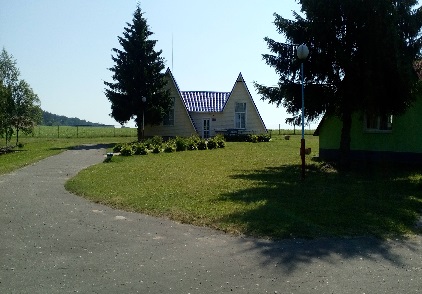 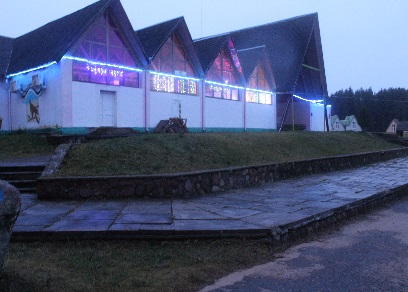 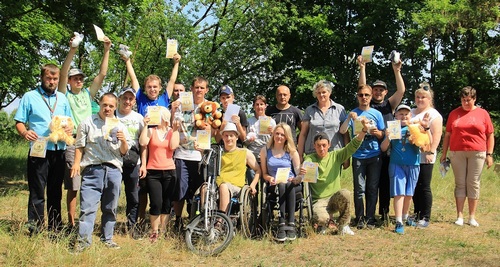 Humanitarian project “Summer Camp: Inclusive Space for Everybody”1. Наименование проекта: «Летний лагерь: инклюзивное пространство для всех»1. Наименование проекта: «Летний лагерь: инклюзивное пространство для всех»2. Срок реализации проекта:12 месяцев2. Срок реализации проекта:12 месяцев3. Организация-заявитель, предлагающая проект:Государственное воспитательно-оздоровительное учреждение образования «Сморгонский лагерь «Орлёнок» (далее – Сморгонский лагерь «Орленок»)3. Организация-заявитель, предлагающая проект:Государственное воспитательно-оздоровительное учреждение образования «Сморгонский лагерь «Орлёнок» (далее – Сморгонский лагерь «Орленок»)4. Цель проекта:создание условий для полноценного отдыха и развития воспитанников, в том числе детей с особенностями психофизического развития и детей-инвалидов, посредством организации инклюзивного пространства в условиях летнего оздоровительного лагеря.4. Цель проекта:создание условий для полноценного отдыха и развития воспитанников, в том числе детей с особенностями психофизического развития и детей-инвалидов, посредством организации инклюзивного пространства в условиях летнего оздоровительного лагеря.5. Задачи, планируемые к выполнению в рамках реализации проекта: 1) повысить уровень инклюзивной компетенции целевых групп проекта;2) создать безбарьерную среду в государственном воспитательно-оздоровительном учреждении образования «Сморгонский лагерь «Орлёнок»;3) формировать толерантное отношение к лицам с особенностями в развитии посредством участия в совместных мероприятиях;4) привлечь внимание социума к проблемам организации летнего отдыха детей с особенностями психофизического развития (далее – ОПФР).5. Задачи, планируемые к выполнению в рамках реализации проекта: 1) повысить уровень инклюзивной компетенции целевых групп проекта;2) создать безбарьерную среду в государственном воспитательно-оздоровительном учреждении образования «Сморгонский лагерь «Орлёнок»;3) формировать толерантное отношение к лицам с особенностями в развитии посредством участия в совместных мероприятиях;4) привлечь внимание социума к проблемам организации летнего отдыха детей с особенностями психофизического развития (далее – ОПФР).6. Целевая группа:170 воспитанников лагеря, из них 20 детей с ОПФР (в том числе 6 инвалидов-колясочников); 6 законных представителей детей инвалидов-колясочников;не менее 25 педагогических работников Сморгонского лагеря «Орлёнок».6. Целевая группа:170 воспитанников лагеря, из них 20 детей с ОПФР (в том числе 6 инвалидов-колясочников); 6 законных представителей детей инвалидов-колясочников;не менее 25 педагогических работников Сморгонского лагеря «Орлёнок».7.Краткое описание мероприятий в рамках проекта:7.1. Семинар «Инклюзия в действии» для педагогов будет направлен на повышение компетенций педагогов Сморгонского лагеря «Орлёнок» в области инклюзивного образования, в результате педагоги получат знания об инклюзии, будут понимать и принимать идеи инклюзии. 7.2. Семинар «Формирование дружеских отношений в условиях временного детского коллектива» для педагогов и законных представителей детей-инвалидов-колясочников будет направлен на повышение уровня знаний участников в области создания специальных условий для формирования коммуникативной компетентности, дружеских отношений между детьми с ОПФР и их сверстников у воспитанников лагеря. Педагоги получат методический сборник по данной проблеме. 7.3. Состоится цикл (10) тренингов по формированию толерантного отношения к людям с особенностями «Если добрый ты» для воспитанников лагеря, в результате которых они получат знания о людях с особенностями, будут готовы демонстрировать толерантное отношение к ним в повседневной жизни, проявлять себя в качестве волонтёров во взаимодействии с детьми-инвалидами, ОПФР.7.4. Для создания безбарьерной среды в Сморгонском лагере «Орлёнок» будет произведена закупка и установка оборудования: пандусов, поручней, проведена реконструкция пешеходных дорожек, плиточного покрытия и ступенек, дверных проёмов, обустройство специализированных спальных мест для детей-инвалидов. 7.5. Шоу-фестиваль «Парад талантов» позволит детям получить возможность неформального общения, проявить свои способности, заботу о ближних, пользоваться безбарьерной средой.7.6. Флеш-акция «Подарок тайному другу» для детей и их законных представителей предоставит возможность позитивного взаимодействия, возможность использовать волонтёрские навыки, полученные на тренингах, на практике. 7.7. «Ток-шоу» с участием представителей местной власти и общественности привлечёт внимание участников к проблемам организации летнего отдыха детей с ОПФР, детей-инвалидов. Также они ознакомятся с возможностями использования созданной безбарьерной среды в Сморгонском лагере «Орлёнок».7.Краткое описание мероприятий в рамках проекта:7.1. Семинар «Инклюзия в действии» для педагогов будет направлен на повышение компетенций педагогов Сморгонского лагеря «Орлёнок» в области инклюзивного образования, в результате педагоги получат знания об инклюзии, будут понимать и принимать идеи инклюзии. 7.2. Семинар «Формирование дружеских отношений в условиях временного детского коллектива» для педагогов и законных представителей детей-инвалидов-колясочников будет направлен на повышение уровня знаний участников в области создания специальных условий для формирования коммуникативной компетентности, дружеских отношений между детьми с ОПФР и их сверстников у воспитанников лагеря. Педагоги получат методический сборник по данной проблеме. 7.3. Состоится цикл (10) тренингов по формированию толерантного отношения к людям с особенностями «Если добрый ты» для воспитанников лагеря, в результате которых они получат знания о людях с особенностями, будут готовы демонстрировать толерантное отношение к ним в повседневной жизни, проявлять себя в качестве волонтёров во взаимодействии с детьми-инвалидами, ОПФР.7.4. Для создания безбарьерной среды в Сморгонском лагере «Орлёнок» будет произведена закупка и установка оборудования: пандусов, поручней, проведена реконструкция пешеходных дорожек, плиточного покрытия и ступенек, дверных проёмов, обустройство специализированных спальных мест для детей-инвалидов. 7.5. Шоу-фестиваль «Парад талантов» позволит детям получить возможность неформального общения, проявить свои способности, заботу о ближних, пользоваться безбарьерной средой.7.6. Флеш-акция «Подарок тайному другу» для детей и их законных представителей предоставит возможность позитивного взаимодействия, возможность использовать волонтёрские навыки, полученные на тренингах, на практике. 7.7. «Ток-шоу» с участием представителей местной власти и общественности привлечёт внимание участников к проблемам организации летнего отдыха детей с ОПФР, детей-инвалидов. Также они ознакомятся с возможностями использования созданной безбарьерной среды в Сморгонском лагере «Орлёнок».8. Общий объем финансирования (в евро):25 3338. Общий объем финансирования (в евро):25 333Источник финансированияОбъемфинансирования
(в евро)Средства донора22 766Софинансирование2 5679. Партнёры проекта9.1. Государственное учреждение образования «Сморгонский центр коррекционно-развивающего обучения и развития» (далее – СморгонскийЦКРОиР).СморгонскийЦКРОиР является координатором деятельности в области специального образования района, с 2015 года на его базе функционирует ресурсный центр по теме «Внедрение инклюзивных практик в образовательный процесс». В рамках проекта специалисты будут проводить работу по распространению и внедрению идей инклюзивного образования в педагогическое и родительское сообщество.9.2. Государственное учреждение образования «Сморгонский районный центр творчества детей и молодёжи» (далее – Сморгонский РЦТДМ).Специалисты Сморгонского РЦТДМ имеют большой опыт в проведении массовых мероприятий, в том числе и с детьми-инвалидами, детьми с ОПФР. В рамках проекта специалисты Сморгонского РЦТДМ проведут ряд массовых мероприятий, акций.9. Партнёры проекта9.1. Государственное учреждение образования «Сморгонский центр коррекционно-развивающего обучения и развития» (далее – СморгонскийЦКРОиР).СморгонскийЦКРОиР является координатором деятельности в области специального образования района, с 2015 года на его базе функционирует ресурсный центр по теме «Внедрение инклюзивных практик в образовательный процесс». В рамках проекта специалисты будут проводить работу по распространению и внедрению идей инклюзивного образования в педагогическое и родительское сообщество.9.2. Государственное учреждение образования «Сморгонский районный центр творчества детей и молодёжи» (далее – Сморгонский РЦТДМ).Специалисты Сморгонского РЦТДМ имеют большой опыт в проведении массовых мероприятий, в том числе и с детьми-инвалидами, детьми с ОПФР. В рамках проекта специалисты Сморгонского РЦТДМ проведут ряд массовых мероприятий, акций.10.Краткое описание проектаПо данным на декабрь 2020 года в Сморгонском районе насчитывается 1022 детей с ОПФР, детей-инвалидов – 217, детей с нарушениями опорно-двигательного аппарата – 52.Приходится констатировать тот факт, что в Сморгонском районе созданы недостаточные условия для летнего отдыха, оздоровления и включения в социум детей с ОПФР, особенно эта проблема касается детей-инвалидов-колясочников.Несмотря на тенденцию к внедрению и развитию инклюзивного образования, дети с особенностями в развитии испытывают дефицит в общении, изолированность из-за недостаточной готовности учреждений образования (в частности – отсутствия безбарьерной среды) безусловно принимать всех детей, в том числе с нарушениями опорно-двигательного аппарата.Особенно остро эта проблема встаёт в летний период.В районе функционирует Сморгонский лагерь «Орлёнок», рассчитанный на 170 детей в смену. Однако там отсутствуют условия, которые бы подходили для отдыха и оздоровления всех детей без исключения.Именно на создание такой среды и направлен проект «Летний лагерь: инклюзивное пространство для всех».Проект предполагает создание единого инклюзивного адаптивного безбарьерного пространства на территории Сморгонского лагеря «Орлёнок». Проект позволит организовать совместную деятельность здоровых детей и их сверстников с особенностями в развитии, будет способствовать формированию толерантного отношения к лицам с особенностями в развитии, коммуникативной компетенции всех детей, повысит уровень инклюзивной культуры педагогов, законных представителей обучающихся (совместные праздники, спортивные и развлекательные мероприятия, обучающие тренинговые мероприятия).10.Краткое описание проектаПо данным на декабрь 2020 года в Сморгонском районе насчитывается 1022 детей с ОПФР, детей-инвалидов – 217, детей с нарушениями опорно-двигательного аппарата – 52.Приходится констатировать тот факт, что в Сморгонском районе созданы недостаточные условия для летнего отдыха, оздоровления и включения в социум детей с ОПФР, особенно эта проблема касается детей-инвалидов-колясочников.Несмотря на тенденцию к внедрению и развитию инклюзивного образования, дети с особенностями в развитии испытывают дефицит в общении, изолированность из-за недостаточной готовности учреждений образования (в частности – отсутствия безбарьерной среды) безусловно принимать всех детей, в том числе с нарушениями опорно-двигательного аппарата.Особенно остро эта проблема встаёт в летний период.В районе функционирует Сморгонский лагерь «Орлёнок», рассчитанный на 170 детей в смену. Однако там отсутствуют условия, которые бы подходили для отдыха и оздоровления всех детей без исключения.Именно на создание такой среды и направлен проект «Летний лагерь: инклюзивное пространство для всех».Проект предполагает создание единого инклюзивного адаптивного безбарьерного пространства на территории Сморгонского лагеря «Орлёнок». Проект позволит организовать совместную деятельность здоровых детей и их сверстников с особенностями в развитии, будет способствовать формированию толерантного отношения к лицам с особенностями в развитии, коммуникативной компетенции всех детей, повысит уровень инклюзивной культуры педагогов, законных представителей обучающихся (совместные праздники, спортивные и развлекательные мероприятия, обучающие тренинговые мероприятия).11. Предполагаемые результаты проекта:25 педагогов Сморгонского лагеря «Орлёнок» и 170 детей получат знания об инклюзии;140 человек готовы принимать людей с особенностями, 130 человек готовы активно взаимодействовать с ними;все воспитанники лагеря, дети с ОПФР, дети-инвалиды пользуются созданной безбарьерной средой;внимание не менее 75 человек – представителей органов власти, общественности привлечено к проблемам организации летнего отдыха детей с ОПФР, детей-инвалидов, представители органов власти ознакомились с возможностями использования безбарьерной среды в Сморгонском лагере «Орлёнок».11. Предполагаемые результаты проекта:25 педагогов Сморгонского лагеря «Орлёнок» и 170 детей получат знания об инклюзии;140 человек готовы принимать людей с особенностями, 130 человек готовы активно взаимодействовать с ними;все воспитанники лагеря, дети с ОПФР, дети-инвалиды пользуются созданной безбарьерной средой;внимание не менее 75 человек – представителей органов власти, общественности привлечено к проблемам организации летнего отдыха детей с ОПФР, детей-инвалидов, представители органов власти ознакомились с возможностями использования безбарьерной среды в Сморгонском лагере «Орлёнок».12. Место реализации проекта (область/район, город):Республика Беларусь, Гродненская область, Сморгонский район, агрогородок Жодишки, государственное воспитательно-оздоровительное учреждение образования «Сморгонский лагерь «Орлёнок».12. Место реализации проекта (область/район, город):Республика Беларусь, Гродненская область, Сморгонский район, агрогородок Жодишки, государственное воспитательно-оздоровительное учреждение образования «Сморгонский лагерь «Орлёнок».13. Контактное лицо:Стриго Олег Александрович, директор государственного воспитательно-оздоровительного учреждения образования «Сморгонский лагерь «Орлёнок». Телефоны: 8(01592) 61735; +375447123185.Адрес электронной почты: oleg.strigo.67@mail.ru13. Контактное лицо:Стриго Олег Александрович, директор государственного воспитательно-оздоровительного учреждения образования «Сморгонский лагерь «Орлёнок». Телефоны: 8(01592) 61735; +375447123185.Адрес электронной почты: oleg.strigo.67@mail.ru1. Project title: Summer Camp: Inclusive Space for Everybody1. Project title: Summer Camp: Inclusive Space for Everybody2. Terms of project implementation:12 months2. Terms of project implementation:12 months3. Name of the organization-applicant: State educational and health-improving educational institution "Smorgon camp" Orlyonok ",Smorgon, Grodno region (hereinafter - Smorgon camp" Orlyonok ")3. Name of the organization-applicant: State educational and health-improving educational institution "Smorgon camp" Orlyonok ",Smorgon, Grodno region (hereinafter - Smorgon camp" Orlyonok ")4. Project goal: creation of conditions for good rest and development of pupils, including children with psychophysical developmental disabilities and children with disabilities through the organization of inclusive space in a summer health camp4. Project goal: creation of conditions for good rest and development of pupils, including children with psychophysical developmental disabilities and children with disabilities through the organization of inclusive space in a summer health camp5. Project objectives: 	1) to increase the level of inclusive competence of the target groups of the project;	2) to create a barrier-free environment in the State educational and health-improving educational institution "Smorgon camp "Orlyonok";	3)to form a tolerant attitude towards people with developmental disabilities through participation in joint events;	4) to attract the attention of the society to the problems of organizing summer vacations for children with psychophysical developmental features5. Project objectives: 	1) to increase the level of inclusive competence of the target groups of the project;	2) to create a barrier-free environment in the State educational and health-improving educational institution "Smorgon camp "Orlyonok";	3)to form a tolerant attitude towards people with developmental disabilities through participation in joint events;	4) to attract the attention of the society to the problems of organizing summer vacations for children with psychophysical developmental features6. Beneficiaries: 	170 camp pupils, including 20 children with special psychophysical development (including 6 wheelchair users);	6 legal representatives of wheelchair users;	at least 25 teaching staff of  Smorgon camp "Orlyonok".6. Beneficiaries: 	170 camp pupils, including 20 children with special psychophysical development (including 6 wheelchair users);	6 legal representatives of wheelchair users;	at least 25 teaching staff of  Smorgon camp "Orlyonok".7. Brief description of project activities: 	7.1. The seminar "Inclusion in Action" for teachers will be aimed at increasing the competence of teachers of Smorgon camp "Orlyonok" in the field of inclusive education, as a result, teachers will gain knowledge about inclusion, will understand and accept the ideas of inclusion.	7.2. The seminar "Formation of friendly relations in a temporary children's collective" for teachers and legal representatives of disabled children in wheelchairs will be aimed at increasing the level of knowledge of participants in the field of creating special conditions for the formation of communicative competence, friendly relations between children with psychophysical disabilities and their peers. Teachers will receive a methodological collection on this issue.	7.3. There will be a cycle (10) of trainings on the formation of a tolerant attitude towards people with disabilities "If you are kind" for the camp pupils, as a result of which they will gain knowledge about people with disabilities, will be ready to demonstrate a tolerant attitude towards them in everyday life, and show themselves as volunteers in interaction with disabled children, children with special psychophysical development.	7.4. To create a barrier-free environment in Smorgon camp "Orlyonok", the purchase and installation of equipment will be carried out: ramps, handrails, reconstruction of pedestrian paths, tiled surfaces and steps, doorways, arrangement of specialized sleeping places for disabled children.	7.5. The Show Festival "Talent Parade" will allow children to get the opportunity to communicate informally, to show their abilities, care for others, and use a barrier-free environment.	7.6. The flash action "Gift to a secret friend" for children and their legal representatives will give an opportunity for positive interaction, an opportunity to use the volunteer skills acquired during the trainings in practice.	7.7. The "talk show" with the participation of representatives of local authorities and the public will attract the attention of the participants to the problems of organizing summer vacations for children with special psychophysical development, children with disabilities. They will also get acquainted with the possibilities of using the created barrier-free environment in Smorgon camp "Orlyonok".7. Brief description of project activities: 	7.1. The seminar "Inclusion in Action" for teachers will be aimed at increasing the competence of teachers of Smorgon camp "Orlyonok" in the field of inclusive education, as a result, teachers will gain knowledge about inclusion, will understand and accept the ideas of inclusion.	7.2. The seminar "Formation of friendly relations in a temporary children's collective" for teachers and legal representatives of disabled children in wheelchairs will be aimed at increasing the level of knowledge of participants in the field of creating special conditions for the formation of communicative competence, friendly relations between children with psychophysical disabilities and their peers. Teachers will receive a methodological collection on this issue.	7.3. There will be a cycle (10) of trainings on the formation of a tolerant attitude towards people with disabilities "If you are kind" for the camp pupils, as a result of which they will gain knowledge about people with disabilities, will be ready to demonstrate a tolerant attitude towards them in everyday life, and show themselves as volunteers in interaction with disabled children, children with special psychophysical development.	7.4. To create a barrier-free environment in Smorgon camp "Orlyonok", the purchase and installation of equipment will be carried out: ramps, handrails, reconstruction of pedestrian paths, tiled surfaces and steps, doorways, arrangement of specialized sleeping places for disabled children.	7.5. The Show Festival "Talent Parade" will allow children to get the opportunity to communicate informally, to show their abilities, care for others, and use a barrier-free environment.	7.6. The flash action "Gift to a secret friend" for children and their legal representatives will give an opportunity for positive interaction, an opportunity to use the volunteer skills acquired during the trainings in practice.	7.7. The "talk show" with the participation of representatives of local authorities and the public will attract the attention of the participants to the problems of organizing summer vacations for children with special psychophysical development, children with disabilities. They will also get acquainted with the possibilities of using the created barrier-free environment in Smorgon camp "Orlyonok".8. Amountrequested in euro: 25 3338. Amountrequested in euro: 25 333Sourceoffinancingvolume of financing in euroDonorfunds22 766Co-financing (own contribution)2 5679. Project partners	9.1. State educational institution "Smorgon Center for Correctional and Developmental Education and Development", coordinator of activities in the field of special education of the district, since 2015, a resource center has been functioning on its basis on the topic "Implementation of inclusive practices in the educational process." Within the framework of the project, specialists will work to disseminate and implement the ideas of inclusive education in the pedagogical and parental community.	9.2. The State educational institution "Smorgon regional center of creativity of children and youth"	The specialists of the Smorgon regional center for creativity of children and youth have extensive experience in holding public events, including with disabled children, children with psychophysical developmental disabilities. Within the framework of the project, specialists will conduct a number of mass events and actions.9. Project partners	9.1. State educational institution "Smorgon Center for Correctional and Developmental Education and Development", coordinator of activities in the field of special education of the district, since 2015, a resource center has been functioning on its basis on the topic "Implementation of inclusive practices in the educational process." Within the framework of the project, specialists will work to disseminate and implement the ideas of inclusive education in the pedagogical and parental community.	9.2. The State educational institution "Smorgon regional center of creativity of children and youth"	The specialists of the Smorgon regional center for creativity of children and youth have extensive experience in holding public events, including with disabled children, children with psychophysical developmental disabilities. Within the framework of the project, specialists will conduct a number of mass events and actions.10. Brief description of the project	As of December 2020, there are 1,022 children with psychophysical disabilities in Smorgon region. , disabled children - 217, children with musculoskeletal disorders - 52.	We have to state the fact that in Smorgon region there are insufficient conditions for summer recreation, health improvement and inclusion in society of children with special psychophysical development, especially this problem concerns children with disabilities in wheelchairs. Despite the trend towards the introduction and development of inclusive education, children with developmental disabilities experience a deficit in communication, isolation due to insufficient readiness of educational institutions (in particular, the lack of a barrier-free environment) to accept all children, including those with musculoskeletal disorders. 	This problem is especially acute in the summer.	Smorgon camp "Orlyonok", designed for 170 children per shift, operates in the district. However, there are no conditions there that would be suitable for recreation and health improvement of all children, without exception.	It is precisely to create such an environment that project "Summer Camp: Inclusive Space for Everybody" is aimed.	The project involves the creation of a single inclusive adaptive barrier-free space on the territory of Smorgon camp "Orlyonok".	The project will allow organizing joint activities of healthy children and their peers with developmental disabilities, will contribute to the formation of a tolerant attitude towards people with developmental disabilities, the communicative competence of all children, will increase the level of inclusive culture of teachers, legal representatives of pupils (joint holidays, sports and entertainment events, educational training events).10. Brief description of the project	As of December 2020, there are 1,022 children with psychophysical disabilities in Smorgon region. , disabled children - 217, children with musculoskeletal disorders - 52.	We have to state the fact that in Smorgon region there are insufficient conditions for summer recreation, health improvement and inclusion in society of children with special psychophysical development, especially this problem concerns children with disabilities in wheelchairs. Despite the trend towards the introduction and development of inclusive education, children with developmental disabilities experience a deficit in communication, isolation due to insufficient readiness of educational institutions (in particular, the lack of a barrier-free environment) to accept all children, including those with musculoskeletal disorders. 	This problem is especially acute in the summer.	Smorgon camp "Orlyonok", designed for 170 children per shift, operates in the district. However, there are no conditions there that would be suitable for recreation and health improvement of all children, without exception.	It is precisely to create such an environment that project "Summer Camp: Inclusive Space for Everybody" is aimed.	The project involves the creation of a single inclusive adaptive barrier-free space on the territory of Smorgon camp "Orlyonok".	The project will allow organizing joint activities of healthy children and their peers with developmental disabilities, will contribute to the formation of a tolerant attitude towards people with developmental disabilities, the communicative competence of all children, will increase the level of inclusive culture of teachers, legal representatives of pupils (joint holidays, sports and entertainment events, educational training events).11. Estimated project results:	25 teachers of Smorgon camp "Orlyonok" and 170 children will receive knowledge about inclusion;	140 people are ready to accept people with disabilities, 130 people are ready to actively interact with them;	all camp inmates, children with psychophysical disabilities, children with disabilities use the created barrier-free environment;	the attention of at least 75 people - representatives of the authorities, the public was drawn to the problems of organizing summer vacations for children with special psychophysical development, children with disabilities, representatives of the authorities got acquainted with the possibilities of using the barrier-free environment in Smorgon camp "Orlyonok".11. Estimated project results:	25 teachers of Smorgon camp "Orlyonok" and 170 children will receive knowledge about inclusion;	140 people are ready to accept people with disabilities, 130 people are ready to actively interact with them;	all camp inmates, children with psychophysical disabilities, children with disabilities use the created barrier-free environment;	the attention of at least 75 people - representatives of the authorities, the public was drawn to the problems of organizing summer vacations for children with special psychophysical development, children with disabilities, representatives of the authorities got acquainted with the possibilities of using the barrier-free environment in Smorgon camp "Orlyonok".12. Project location (region, town): 	The Republic of Belarus, Grodno region, Smorgon district, agro-town Zhodishki, State educational and health-improving educational institution "Smorgon camp" Orlyonok ".12. Project location (region, town): 	The Republic of Belarus, Grodno region, Smorgon district, agro-town Zhodishki, State educational and health-improving educational institution "Smorgon camp" Orlyonok ".13. Contact person: last name, first name, position, phone number, e-mail address 	Strigo Oleg Aleksandrovich, director of State educational and health-improving educational institution "Smorgon camp" Orlyonok ".Phones: 8 (01592) 61735; +375447123185.Email address: : oleg.strigo.67@mail.ru13. Contact person: last name, first name, position, phone number, e-mail address 	Strigo Oleg Aleksandrovich, director of State educational and health-improving educational institution "Smorgon camp" Orlyonok ".Phones: 8 (01592) 61735; +375447123185.Email address: : oleg.strigo.67@mail.ru